PC12 LG 4A (Formative Assessment 2019)Marking Teacher: _______________________	Name:	__________________		Student #:	__________________1.	Write the equation of the function that results from the following set of transformations:   is stretched (EXPANDED) vertically by a factor of 2, stretched (COMPRESSED) horizontally by a factor of , reflected in the y-axis, and translated 7 units up and 6 units to the left._________________________________________________________________________________________2.	Describe in words how the function can be transformed into the function:  ._________________________________________________________________________________________3.	Given the function  find each of the following:a) equations of any asymptote(s)b) domain and rangec) x-intercepts and y-intercepts if they exist_________________________________________________________________________________________4.	The function  can be used to determine the length of time t, in hours, that milk will remain fresh where T is the storage temperature in degrees Celsius.  How long will milk keep fresh at 19 degrees Celsius?5.	Solve algebraically:  ._________________________________________________________________________________________6.	Solve algebraically:  _________________________________________________________________________________________7.	A certain bacteria grew from a population of 100 to a population of 3200 in 8 hours.  Find the doubling period of this bacterium._________________________________________________________________________________________8.	If 12.5% of a sample of I-235 remains after 6 minutes, what is the half life of I-235?_________________________________________________________________________________________9.	Solve for x rounding your answer to 2 decimal places:  .PC12 LG 4B (Formative Assessment)Marking Teacher: _______________________	Name:	__________________		Student #:	__________________1.	Write the equation of the function that results from the following set of transformations: is stretched (COMPRESSED) vertically by a factor of , stretched (EXPANDED) horizontally by a factor of 4, reflected in the x-axis, and translated 8 units down and 9 units to the right._________________________________________________________________________________________2.	Describe in words how the function can be transformed into the function:  ._________________________________________________________________________________________3.	Given the function  find each of the following:a) equations of any asymptote(s)b) domain and rangec) x-intercepts and y-intercepts if they exist_________________________________________________________________________________________4.	The function  can be used to determine the length of time t, in hours, that milk will remain fresh where T is the storage temperature in degrees Celsius.  How long will milk keep fresh at 25 degrees Celsius?5.	Solve algebraically:  ._________________________________________________________________________________________6.	Solve algebraically:  _________________________________________________________________________________________7.	A certain bacteria grew from a population of 400 to a population of 10800 in 10 hours.  Find the tripling period of this bacterium._________________________________________________________________________________________8.	If the half-life of a sample of U-239 is 15 seconds, how long will it take for a sample to decay to 12.5% of its initial weight?_________________________________________________________________________________________9.	Solve for x rounding your answer to 2 decimal places:  .Directions: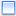 See me about this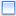 Move on to next guide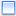 Review and redoDirections:See me about thisMove on to next guideReview and redo